            Town of Lebanon 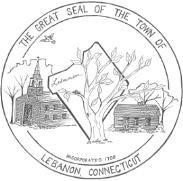                   CEMETERY COMMISSION  Regular Meeting Agenda Tuesday                           November 21, 2023 @ 6:00 pm    Lebanon Town Hall                                                                                                                                                 579 Exeter Road, Lebanon, CT 06249 Call to order and roll callPublic CommentsCorrespondence Sexton's reportBudget and Finance ReportOld Business   North Lebanon Cemetery  Equipment screening areaDebris clearing for wall constructionStone wall construction Tree work at Exeter Cemetery and stump removal   New Business New road at North LebanonUpdate TIP list for Board of SelectmanHunter Sanchez senior project at Trumbull CemeteryUpcoming Commission appointmentsOther business proper to be brought before the Commission. Approval of minutes of previous meetingsAdjourn  